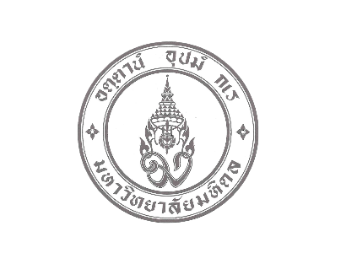      แบบสํารวจความต้องการบัตรจอดรถเฉพาะกิจ (ปีพ.ศ.2563)**ใช้สำหรับบุคคลที่มีภารกิจและมีความจำเป็นจะต้องมาติดต่อราชการ  ในงานรับปริญญาบัตรมหาวิทยาลัยมหิดล**กรุณาให้ข้อมูลให้ครบถ้วน ตามรายละเอียดดังนี้จากคณะ/สถาบัน/สวนงาน : ………………………………………………………..………มีความประสงคจะขอบัตรจอดรถ เฉพาะกิจ เพื่อใชในการเขาพื้นที่มหาวิทยาลัยในงานรับปริญญาบัตรมหาวิทยาลัยมหิดล              วันซ้อมย่อย วันอังคารที่ 29 กันยายน 2563          วันซ้อมย่อย วันพุธที่ 30 กันยายน 2563              วันซ้อมใหญ่ วันศุกร์ที่ 2 ตุลาคม 2563       วันซ้อมใหญ่ วันเสาร์ที่ 3 ตุลาคม 2563              วันรับจริง วันจันทร์ที่ 5 ตุลาคม 2563                วันรับจริง วันอังคารที่ 6 ตุลาคม 2563ติดต่อผูประสานงานของสวนงาน ชื่อ-นามสกุล................................................................โทรหน่วยงาน/มือถือ...............................................................                                     สรุปจํานวนบัตรจอดรถเฉพาะกิจ .............................................ใบ   หมายเหตุ* ขอให้ส่งคืนงานจราจรและความปลอดภัย ตั้งแต่ 15 สิงหาคม - 20 กันยายน 2563เท่านั้น****ลําดับ ที่ ชื่อ – นามสกุล **ผูถือบัตรจอดรถเฉพาะกิจ หนวยงาน/รานคา/บริษัท ที่ขอบัตร **ภารกิจในการเขา       พื้นที่ **หมายเลข ทะเบียนรถยี่หอ รถสีรถเบอรโทรศัพทมือถือ เจาของรถ 